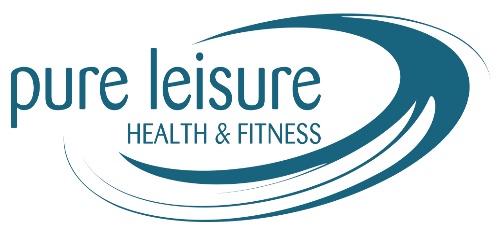 We are pleased to announce that Pure Leisure Health & Fitness will be reopening from Saturday 25th July. This has been a very strange time for us all and some new procedures have been put into place to allow us to reopen. The procedures in place will be reviewed weekly and tweaked as we see necessary to try and achieve the best possible safe operating procedure for you and our team. I ask you to please be patient as this is completely new to us all and we will listen to any ideas or concerns you may have. Our main goal is to provide a safe and friendly facility which all of our guests can enjoy moving forward.Below is the information you will need on how Pure Leisure Health Fitness will operate moving forward, these changes have had to be made to allow us to reopen again.The facilities will work on a booking system only, split into 3 types of bookings. Bookings will be essential.Gym FacilitiesSwimming ClassesOur new opening times will be:Monday – Thursday: 6.30am – 9:30pm
Friday and Saturday: 6.30am - 8pm 
Sunday: 9am - 5.30pmCopies available at reception.    These adjusted opening times will be reviewed weekly and changed if they need to be. However we will be operating sessions of 1 hour followed by a closure for 30 minutes for deep cleaning (apart from the first hour of the day Monday to Saturday which is now open for 90 minutes from 6.30am). This will be the same for the gym facilities and swimming pool. Gym Facilities We will have a booking system where members, owners and holiday guests will be able to book a specific time slot to use the gym facilities. There will be a maximum of 20 people per 1 hour. When the time slot is over they will be asked to leave and then the 30 minutes deep cleaning will begin on all high touch point areas. No changing or locker facilities will be available to use when using the gym facilities. All machines have been spaced out to achieve where possible 2 metres social distancing. There will be 3 areas available to use, Main Gym (14 people max), Studio with 6 pieces of cardio equipment now in their (6 people max) and the weights rooms (4 people max). Members must clean and wipe all machines or equipment after use. Cleaning stations will be provided and hand sanitizer is also located around the building.Bookings will be taken over the phone and you may only book your time slot 1 week in advanced we currently have no restriction to how many slots one person may book, however we will be reviewing this. To book please call us on 01524 727845.Swimming There will be a booking system in place for use of the swimming pool, where members, owners and holiday guests will book a specific time slot to use the swimming pool. There will be a maximum 20 people per 1 hour, the maximum number will change when it is adult only times in the pool, to 12 maximum. Changing Facilities will only be open for the swimmers and you must be showered and changed before the 1 hour is up so the changing rooms and pool side can be deep cleaned ready for the next time slot we are back open. To begin with there will be no lane rope in the pool, so we would suggest if you prefer to lane swim please use the adult only time at 6.30am and 6.30pm. Any families who are wanting to swim to start with there will be a new adult to child (anyone under 16) supervision ratio 1:1 to ensure adequate supervision for the purpose of social distancing in the water. Please be aware of other swimmers around you not only in the pool but when in the changing rooms, please where possible keep 1 meter apart at all times. When the aqua fit class returns the swimming pool will be closed for swimmers and just be available for class attendees only. The steam room will remain closed until further notice.Bookings will be taken over the phone and you may only book your time slot 1 week in advanced we currently have no restriction to how many slots one person may book, however we will be reviewing this. To book please call us on 01524 727845.Classes  With the studio now being used temporally for cardio equipment from the main gym, the class timetable will not be available until further notice. However weather permitting we will be taking classes outside and a timetable will be created when the Pure Leisure Health & Fitness team have finalized this. When created the same booking process will be applied, either by phoning or online bookings still to be decided. Online classes via Facebook will hopefully continue but again this will be discussed with the team when they are all back in work.Here are a few bullet points to remember GYM20 Maximum per 1 hour Booking essentialWipe machines down after useNO changing facilities will be available See maximum capacity each area hasRemember social distancingSWIMMING20 Maximum per 1 hour 12 Maximum when it is adult only swim times (please see temporary opening times) Booking Essential Please be ready to leave before time slot is overRemember social distancingAdult to child (anyone under 16) supervision ratio 1:1When using the leisure club, please abide by social distancing at all times. The team will be available from Thursday 23rd July to take your bookings to start using the facilities again, if you have any questions with regards to your membership or any of the information provided please call us on 01524 727845.We have all missed you very much and look forward to opening your health club again on Saturday 25th July 2020. See you all soonYours sincerely Steven MillerPure Leisure Health & Fitness Club Manager